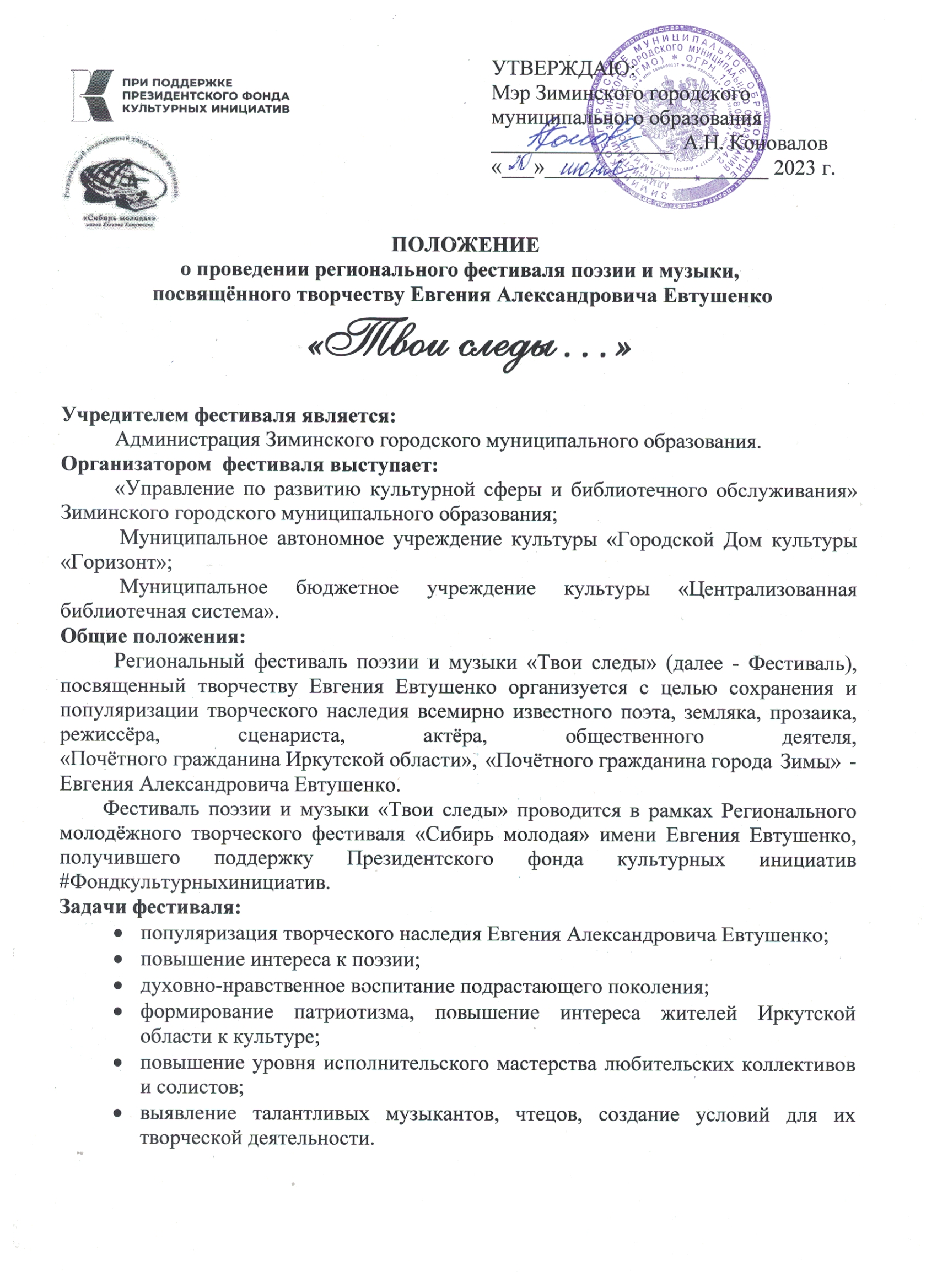 Порядок организации и проведения фестиваля:Участниками фестиваля могут быть жители Иркутской области, самодеятельные, профессиональные вокальные коллективы, театры малых форм, студии, учащиеся общеобразовательных, музыкальных школ, воспитанники дошкольных учреждений. Фестиваль проходит в 2 тура:1 тур – отборочный.        В программу фестиваля представляется 1 номер: стихотворение, проза, песни на стихи Е.А.Евтушенко (Приложение №2 для номинации «Вокал»), продолжительностью не более 5 минут.          Участники фестиваля направляют Заявки на участие (Приложение №1) и видеозаписи выступлений или ссылку, на выступление размещённую в облачных хранилищах (ЯндексДиск, Облакоmail.ru)  по e – mail: gorizont10@inbox.ru.                  до 7 июля 2023 г. 2 тур – гала-концерт  победителей фестиваля 18 июля в 13:00 в День рождение Евгения Александровича Евтушенко.           12 июля 2023 года жюри подведёт итоги фестиваля и направит солистам и коллективам приглашение для участия в Гала-концерте победителей.  Участники фестиваля награждаются дипломами участников, лауреатов I, II, III степеней и памятными подарками. В номинациях «Вокал» и «Театральное творчество» будут выявлены обладатели Гран-при.Номинации фестиваля:«Вокал» - эстрадный, народный  (соло, дуэт, трио, ансамбль, хор)«Театральное творчество» (монологи не более 5 мин., художественное слово)Возрастные категории по номинациям: «Вокал», «Театральное творчество»:до 7 лет;от 7 до 10 лет;от 10 до 13 лет;от 14 до 18 лет;от 18 лет и старше;смешанный возрастной состав;руководители вокальных  коллективов, специалисты в сфере культуры.Критерии оценки:исполнительское мастерство и техника исполнения,сценическая культура, костюм;высокий художественный уровень;мастерство подачи произведения;художественная выразительность.соответствие требованиям Положения.Жюри фестиваля выбирается Оргкомитетом данного фестиваля.Решение жюри обжалованию не подлежит!Транспортные и иные расходы (проживание, питание) участников Фестиваля и сопровождающих лиц осуществляется за счет направляющей стороны. Ответственность за жизнь и здоровье участников несет направляющая сторона.Справки по телефону: 8(39554) 3 – 23 – 22  Городской Дом культуры  «Горизонт».Кураторы фестиваля: Скуратова Светлана Андреевна – художественный руководитель, 89041505770Гросс Дарья Денисовна – методист по работе с детьми и молодёжью,89021742708Приложение № 1Заявкадля участия в региональном фестивале поэзии и музыки, посвященном творчеству Евгения Александровича Евтушенко«Твои следы…»Отправляя заявку, я тем самым подтверждаю свое согласие на обработку, использование моих персональных данных в соответствии с Федеральным Законом от 27.07.2006 №152-ФЗ «О персональных данных»                   Заявки принимаются на e-mail: gorizont10@inbox.ruПриложение № 2Рекомендуемый репертуар, для номинации  «Вокал»  - допускается использование различных аранжировок.Юрий Гуляев - Хотят ли русские войны;Анна Герман – Не спеши;Людмила Зыкина - Родина моя;Муслим Магомаев - Чёртово колесо;Георгий Отс – Наш непростой советский человек;Майя Кристалинская - Вальс о вальсе;Эдуард Хиль - Серёжка ольховая;Галина Беседина - Глаза любви;Майя Кристалинская - В нашем городе дождь;Майя Кристалинская – А снег идёт;Сергей Никитин - Со мною вот что происходит;Клавдия Шульженко - А снег повалится;София Ротару - Твои следы;Гелена Великанова - Товарищ гитара;Иосиф Кобзон - Любимая женщина;Марк Бернес - Убийцы ходят по земле;Майя Кристалинская - Неизвестный солдат;Ирина Дубцова – Я люблю тебя больше природы;Кристина Орбакайте - Бежит река;Алла Пугачёва - Все силы даже прилагая;Елена Камбурова - Когда вы песни на земле поёте;Семён Морозов - Рано или поздно;Александр Малинин - Дай Бог.Ф.И. Участника или Название коллективаМуниципальное образование Учреждение, которое представляют участникиФ.И.О. руководителя Возрастная номинация Номинация (вокал, театральное творчество)Контактный телефонEmailНазвание номера